Т.Л.Антоненкова, главный специалист Отдела по образованию МО «Дорогобужский район»Оценка результатов образовательной  деятельности как актуальная проблема современной школы	Одной из приоритетных задач Концепции модернизации российского образования является достижение нового современного качества образования. Для решения этой задачи необходимо создать систему оценки качества. Как показывает практика, объективную оценку качества образования нельзя обеспечить отдельными мерами или процедурами. Важнейшим при организации и осуществлении объективной оценки является системный подход. Он подразумевает разработку и внедрение совокупности организационных структур, мероприятий, методов и средств, направленных на получение объективной информации о качестве образования.  Качество образования является самым эффективным средством удовлетворения образовательных потребностей общества, семьи, человека. Это важнейший элемент становления личности. Именно качественное образование  - залог последующего профессионального самоопределения выпускников и их успешной социализации. В обеспечении качества центральное место отводится организации мониторинга и оценке того самого качества, которое планирует обеспечить школа.Целью мониторинга  деятельности общеобразовательных учреждений «Результаты образовательного процесса в 2012-2013» является получение оперативной и объективной информации о состоянии результативности учебного процесса в общеобразовательных учреждениях района, отслеживания динамики качества образовательных услуг и эффективности управления образовательным процессом Анализ материалов мониторинга деятельности общеобразовательных учреждений «Результаты образовательного процесса в 2012-2013 учебном году» показал, что среди городских школ в 2012-2013 учебном году наилучшие учебные результаты имеют учащиеся МБОУ Дорогобужская СОШ №1 (уровень качества знаний – 52,4 %). Лучший результат среди средних сельских школ у МБОУ Васинская СОШ – 46,9 %.Из двух основных сельских школ лидером со стабильным показателем остаётся  МБОУ Кузинская ООШ – 50 %. Показатели качества знаний по предметам в школах района в 2012-2013 учебном году выглядят следующим образом.Анализ результатов  учебного года позволяет сделать вывод, что  качество знаний учащихся в 2012-2013 учебном году повысилось по следующим предметам:- русскому языку (на 2,7%);- литературе (на 0,8%);- биологии (на 1,6%);- иностранному языку (на 0,2%);- изобразительному искусству (на 2,5%):- математике (на 2,9%);- литературе Смоленщины (на 1,7 %). Снизились качественные показатели уровня знаний учащихся по химии, физике, географии, истории и обществознанию, истории Смоленщины, географии Смоленщины. В 2011-2012 учебном году уровень качества знаний школьников составлял 44,8%. В нынешнем году он снизился на 0,2% и стал 44,6%.Необходимо отметить, что снизился % учащихся, успевающих на «4» и «5», в 3-х, 4-х, 6-х, 8-х и 10-х  классах общеобразовательных школ района.Показатели качества знаний по классам (по району, в %)Показатели качества знаний по классам (по городским школам, в %)Показатели качества знаний по классам (по сельским школам, в %)Количество второгодников по итогам 2012-2013 учебного года увеличилось. 19 обучающихся в школах района остались на повторный курс обучения, что в процентах составляет 1,2%.Похвальными листами награждены 112 учащихся 2-8,10 классов (7%).Аттестаты об основном общем образовании с отличием получили 13 выпускников 2013 года (5,4 %).Результаты ЕГЭОдним из основных направлений модернизации Российской образовательной системы является введение единого государственного экзамена, целью которого является максимально объективное выявление тех знаний и умений, которыми должен располагать ученик, полностью освоивший школьную программу, оценка уровня освоения участниками ЕГЭ федерального государственного стандарта среднего (полного) общего образования.В 2013 ЕГЭ году проводился по 11 предметам.Количество выпускников в Дорогобужском районе, принявших участие в ЕГЭ, составило 149 человек. По русскому языку неудовлетворительный результат ЕГЭ у 3-х выпускников, что составляет 2% от общего количества сдававших (1 человек  МБОУ Дорогобужская СОШ №2, 2 человека МБОУ Верхнеднепровская СОШ №3). Успешно справились с заданиями по русскому языку  98,0% выпускников. Средний балл ЕГЭ по русскому языку составил 66,3.В 2012 году – 59,9.Средний балл по русскому языкуПо математике успешно справились с заданиями 92,6% выпускников.Неудовлетворительный результат по математике показали 11 выпускников – 7,4%: - МБОУ Дорогобужская СОШ №2 (6 человек);- МБОУ Верхнеднепровская СОШ №1 (1 человек);- МБОУ Верхнеднепровская СОШ №2 (2 человека);- МБОУ Верхнеднепровская СОШ №3 (2 человека). Средний балл ЕГЭ по математике составил  48,5. В 2012 году – 42,2.Средний балл по математикеКоличество выпускников в Дорогобужском районе, принявших участие в ЕГЭ по выбору, составило: - по физике – 36 человек;- по  биологии – 38 человек;- по химии –27 человек;- по обществознанию – 92 человека;- по истории – 30 человек;- по географии – 9 человек;- по литературе – 12 человек;- по информатике и ИКТ – 9 человек;- по английскому языку – 9 человек;- по немецкому языку – 1 человек. Результаты ЕГЭ по предметам по выбору выглядят следующим образом.Средний балл ЕГЭ по предметам по выборуПо сравнению с предыдущим учебным годом средний балл по всем экзаменам по выбору повысился.	 4 человека (МБОУ Дорогобужская СОШ №2) набрали 100 баллов на экзамене по истории.Неудовлетворительные результаты выпускники показали по следующим предметам по выбору: - физика – 5 выпускников;- обществознание – 3 выпускника;- биология – 2 выпускника;- история  – 4 выпускника;- география – 2 выпускника.По результатам ЕГЭ трое выпускников школ района (МБОУ Дорогобужская СОШ №2 (2 человека), МБОУ Верхнеднепровская СОШ №3 (1 человек) не получили аттестат о среднем (полном) общем образовании.Результаты ГИАГосударственную (итоговую) аттестацию проходили 246 выпускника 9-х классов. Результаты письменного экзамена по математике в 9 классе в 2012-2013 учебном году.Уровень успеваемости по математике до пересдачи составил  92,9%. Уровень качества знаний повысился на 8,4% и составил в 2013 году 46,7%.Результаты письменного экзамена по математике выпускников МБОУ Верхнеднепровская СОШ №3, проходящих заочное обучениеСредний балл по математике (ГИА) в 2013 году Средний балл по математике выпускников МБОУ Верхнеднепровская СОШ №3 (заочное обучение) – 11,6.Результаты письменного экзамена по русскому языку в 9 классе  в 2012-2013 учебном годуУровень успеваемости по русскому языку до пересдачи составил – 99,5%. Уровень качества знаний учащихся по русскому языку повысился  на 6,9% и составил 65,1%.Результаты письменного экзамена по русскому языку выпускников МБОУ Верхнеднепровская СОШ №3, проходящих заочное обучениеСредний балл по русскому языку (ГИА) в 2013 году Средний балл по русскому языку выпускников МБОУ Верхнеднепровская СОШ №3 (заочное обучение) – 27,4.Основным выводом проведения итоговой аттестации выпускников школ Дорогобужского района в форме ЕГЭ в 2013 году является следующее: в муниципальном образовании сложилась эффективная система подготовки выпускников средней и основной школы к государственной итоговой аттестации. В целях улучшения показателей итоговой аттестации выпускников общеобразовательным учреждениям необходимо проанализировать результаты государственной итоговой аттестации выпускников основной и средней школы и разработать план подготовки выпускников к ЕГЭ и ГИА на 2013-2014 учебный год. Показатели качества знаний по предметам т дПоказатели качества знаний по предметам т дПоказатели качества знаний по предметам т дНазваниепредметов2011-2012 уч.г., в %2012-2013 уч.г., в %Русский язык54,056,7Литература74,275,0Химия61,157,1Физика59,758,8Биология66,167,7География69,867,4Иностранныйязык62,362,5Изобразительное искусство91,293,7Музыка91,694,9Математика51,754,6История67,761,6Обществознание70,168,6ИсторияСмоленщины73,264,6ГеографияСмоленщины68,363,5ЛитератураСмоленщины73,375,0Показатели качества знаний по классам (в %) дПоказатели качества знаний по классам (в %) дПоказатели качества знаний по классам (в %) дПоказатели качества знаний по классам (в %) дПоказатели качества знаний по классам (в %) дПоказатели качества знаний по классам (в %) дПоказатели качества знаний по классам (в %) дКлассы2011-2012учебныйгод2011-2012учебныйгод2011-2012учебныйгод2012-2013 учебныйгод2012-2013 учебныйгод2012-2013 учебныйгодКлассырайонгородселорайонгородсело249,764,634,853,055,950,0357,963,352,446,359,233,3459,364,753,857,159,654,5536,753,420,046,157,534,6642,940,845,024,845,64,0731,638,924,337,037,636,4834,330,438,226,930,922,9932,134,929,232,727,238,21061,743,480,052,845,560,01142,041,242,869,047,990,0В среднемпорайону44,8%47,6%42,1%44,6%46,7%42,4%Количество второгодников Количество второгодников Количество второгодников Количество второгодников Количество второгодников Количество второгодников Количество второгодников 2011-2012 учебный год2011-2012 учебный год2011-2012 учебный год2012-2013 учебный год2012-2013 учебный год2012-2013 учебный годгородселорайонгородселорайонВсего150,8%10,4%160,8%151,1%41,3%191,2%1-4 классы80,4%10,4%90,4%50,4%31,1%80,8%5-9 классы70,4%-70,4%100,7%10,2%110,4%ШколаКоличествовторогодников%МБОУ Дорогобужская СОШ №120,8МБОУ Дорогобужская СОШ №252,8МБОУ Верхнеднепровская СОШ №361,6МБОУ Алексинская СОШ 22,8МКОУ Озерищенская СОШ13,7МБОУ Усвятская СОШ11,0ШколаКоличествоучащихся 2-8,10 классовКоличество учащихся, награжденных Похвальными листами%МБОУ Дорогобужская СОШ №12022813,9МБОУ Дорогобужская СОШ №2465306,5МБОУ Верхнеднепровская СОШ №118484,3МБОУ Верхнеднепровская СОШ №2421276,4МБОУ Верхнеднепровская СОШ №3300165,3МКОУ Озерищенская СОШ2328,7МКОУ Кузинская ООШ1616,3Всего:16111127,0ШколаКоличествовыпускниковКоличество получивших аттестат с отличием%МБОУ Дорогобужская СОШ №13313,0МБОУ Дорогобужская СОШ №26258,1МБОУ Верхнеднепровская СОШ №11715,9МБОУ Верхнеднепровская СОШ №24924,1МБОУ Верхнеднепровская СОШ №34624,3МБОУ Белавская ООШ8225,0№ОУРезультатыпорусскомуязыкуРезультатыпорусскомуязыкуРезультатыпорусскомуязыкуРезультатыпорусскомуязыку№ОУРезультатыпорусскомуязыкуРезультатыпорусскомуязыкуРезультатыпорусскомуязыкуРезультатыпорусскомуязыку№ОУОбщееколичествоСдавшие%Среднийбалл1МБОУ Дорогобужская СОШ № 1151510058,72МБОУ Дорогобужская СОШ № 2565598,264,23МБОУ Верхнеднепровская СОШ № 1171710061,44МБОУ Верхнеднепровская СОШ № 2202010067,85МБОУ Верхнеднепровская СОШ № 3312993,575,26МБОУ Алексинская СОШ1110064,07МБОУ Васинская СОШ3310054,08МКОУ Озерищенская СОШ 1110068,09МБОУ Усвятская СОШ5510074,2итого в 2013 годуитого в 2013 году14914698,066,3итого в 2012 годуитого в 2012 году13613610059,9СреднийбаллпорайонуСреднийбаллпообласти66,365,3№ОУРезультатыпоматематикеРезультатыпоматематикеРезультатыпоматематикеРезультатыпоматематике№ОУРезультатыпоматематикеРезультатыпоматематикеРезультатыпоматематикеРезультатыпоматематике№ОУОбщееколичествоСдавшие%Среднийбалл1МБОУ Дорогобужская СОШ № 1151510050,72МБОУ Дорогобужская СОШ № 2565089,344,73МБОУ Верхнеднепровская СОШ № 1171694,147,14МБОУ Верхнеднепровская СОШ № 220189047,65МБОУ Верхнеднепровская СОШ № 3312993,551,26МБОУ Алексинская СОШ1110044,07МБОУ Васинская СОШ3310036,08МКОУ Озерищенская СОШ 1110063,09МБОУ Усвятская СОШ5510046,4итого в 2013 годуитого в 2013 году14913892,648,5итого в 2012 годуитого в 2012 году13613196,242,2СреднийбаллпорайонуСреднийбаллпообласти48,548,7ПредметСредний балл по областиСредний баллСредний баллПредметСредний балл по области2013 год2012 годФизика55,748,147,0Биология59,358,449,7Обществознание59,361,355,3Литература56,753,949,5Химия71,067,955,1История53,159,240,3География51,541,838,9Английскийязык75,575,646,6Немецкий язык63,529,020,0Информатикаи ИКТ61,669,656,0ОУПисали"5""5""4""4""3""3""2""2"Уровеньуспеваемости(в %)Качествознаний(в %)ОУПисаличел.%чел.%чел.%чел.%Уровеньуспеваемости(в %)Качествознаний(в %)МБОУ Алексинская СОШ800,0675,0113,0113,087,575,0МБОУ Белавская ООШ800,0450,0450,000,010050,0МБОУ Васинская СОШ800,000,0788,0112,087,50,0МБОУ Дорогобужская
СОШ №13313,01648,51648,500,010051,7МБОУ Дорогобужская
 СОШ №26035,01931,73050,0813,386,736,7МБОУ Верхнеднепровская
СОШ №11600,0318,81381,200,010018,8МБОУ Верхнеднепровская
 СОШ №24824,22347,92143,724,295,852,1МБОУ Верхнеднепровская
 СОШ №34212,32150,01945,412,397,645,8МКОУ Кузинская ООШ100,01100,000,000,0100100МКОУ Озерищенская СОШ300,0267,0133,000,010067,0МБОУ Усвятская СОШ600,0117350,0233,066,616,6итого в 2013году23371,39646,011545,7157,192,946,7итого в 2012 году2404210,16928,310345,82615,884,238,3ОУПисали"5""5""4""4""3""3""2""2"Уровеньуспеваемости (в %)Качествознаний(в %)ОУПисаличел.%чел.%чел.%чел.%Уровеньуспеваемости (в %)Качествознаний(в %)МБОУ Верхнеднепровская
 СОШ №3 (заочное обучение)13----13100--1000,0ОУПисалиСредний балл (количество верных ответов)МБОУ Алексинская СОШ821,0МБОУ Белавская ООШ821,5МБОУ Васинская СОШ813,3МБОУ Дорогобужская СОШ №13320,4МБОУ Дорогобужская СОШ №26018,2МБОУ Верхнеднепровская СОШ №11615,3МБОУ Верхнеднепровская СОШ №24820,8МБОУ Верхнеднепровская СОШ №34220,0МКОУ Кузинская ООШ121,0МКОУ Озерищенская СОШ322,3МБОУ Усвятская СОШ610,0Итого в 2013 году23318,5Итого в 2012 году24013,2ОУПисали"5""5""4""4""3""3""2""2"Уровеньуспеваемости (в %)Качествознаний(в %)ОУПисаличел.%чел.%чел.%чел.%Уровеньуспеваемости (в %)Качествознаний(в %)МБОУ Алексинская СОШ8337,5225,0337,500,010062,5МБОУ Белавская ООШ8113,0450,0337,000,010062,5МБОУ Васинская СОШ8112,0112,0676,000,010025,0МБОУ Дорогобужская
СОШ №1331236,41442,4721,200,010078,8МБОУ Дорогобужская
 СОШ №260813,42745,02338,323,396,758,3МБОУ Верхнеднепровская
СОШ №116425,0637,5637,500,010062,5МБОУ Верхнеднепровская
 СОШ №2481531,22552,0714,610,29883,3МБОУ Верхнеднепровская
 СОШ №3422150,01433,0717,000,010083,3МКОУ Кузинская ООШ100,01100,000,000,0100100,0МКОУ Озерищенская СОШ3133,3133,3133,300,010066,7МБОУ Усвятская СОШ6117,0117,0466,000,010033,3итого в 2013 году2336724,49640,76734,430,399,565,1итого в 2012 году2405422,49036,48736,095,294,858,2ОУПисали"5""5""4""4""3""3""2""2"Уровеньуспеваемости (в %)Качествознаний(в %)ОУПисаличел.%чел.%чел.%чел.%Уровеньуспеваемости (в %)Качествознаний(в %)МБОУ Верхнеднепровская
 СОШ №3 (заочное обучение)13--431,0969,0--10031,0ОУПисалиСредний балл(количество верных ответов)МБОУ Алексинская СОШ834,0МБОУ Белавская ООШ833,0МБОУ Васинская СОШ825,9МБОУ Дорогобужская СОШ №13333,7МБОУ Дорогобужская СОШ №26029,3МБОУ Верхнеднепровская СОШ №11632,2МБОУ Верхнеднепровская СОШ №24834,1МБОУ Верхнеднепровская  СОШ №34235,0МКОУ Кузинская ООШ130,0МКОУ Озерищенская СОШ332,6МБОУ Усвятская СОШ627,0Итого в 2013 году23331,5Итого в 2012 году24030,4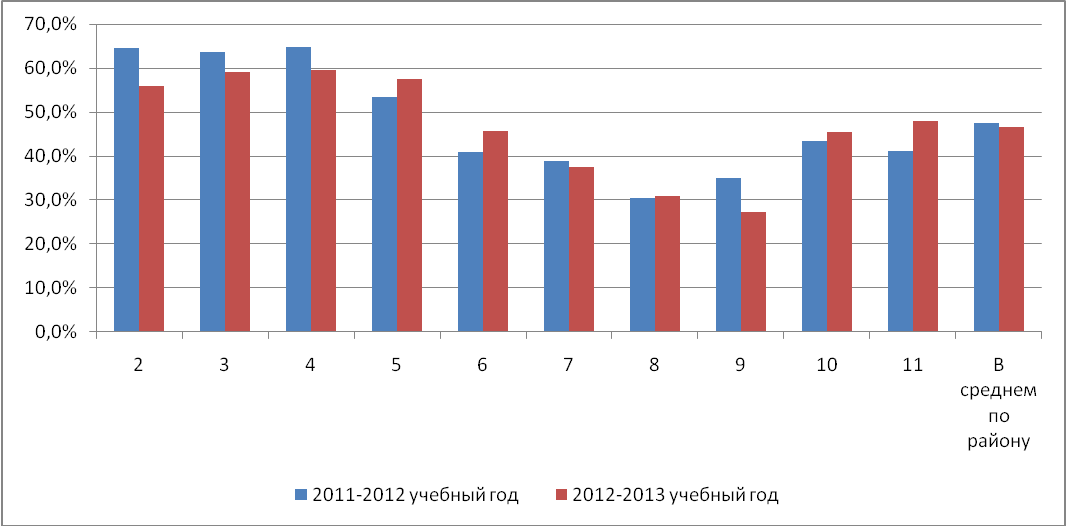 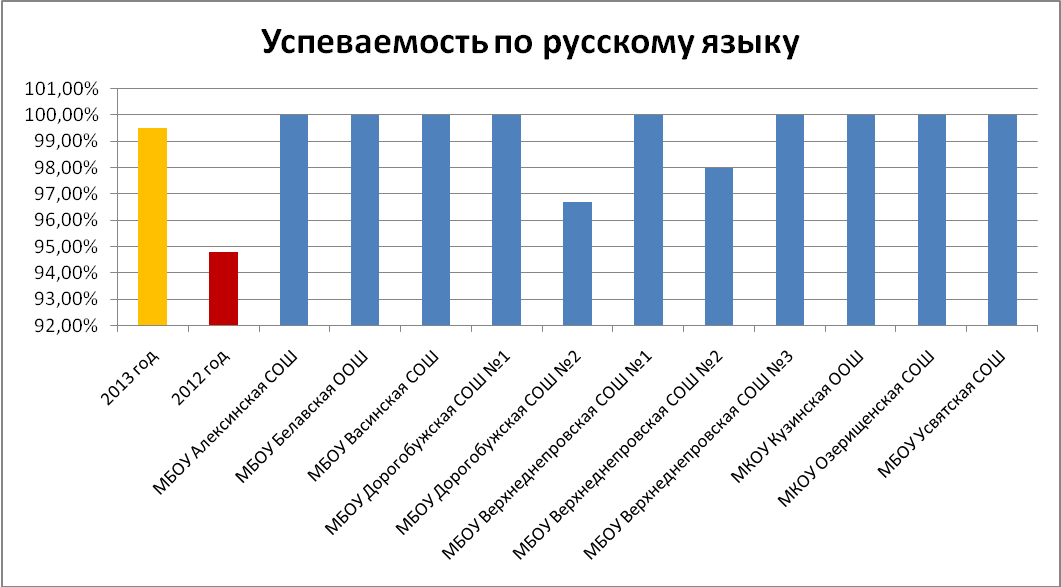 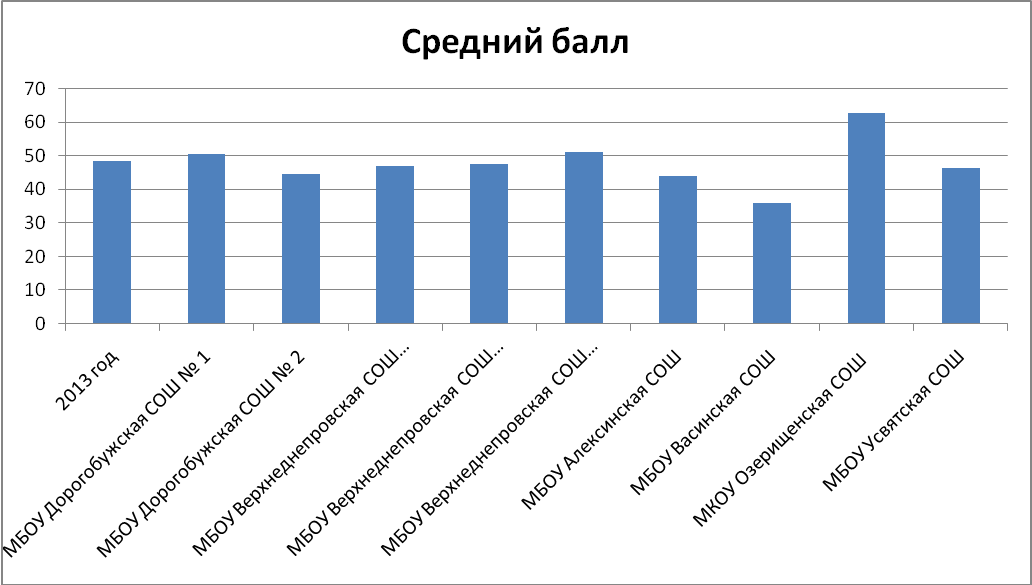 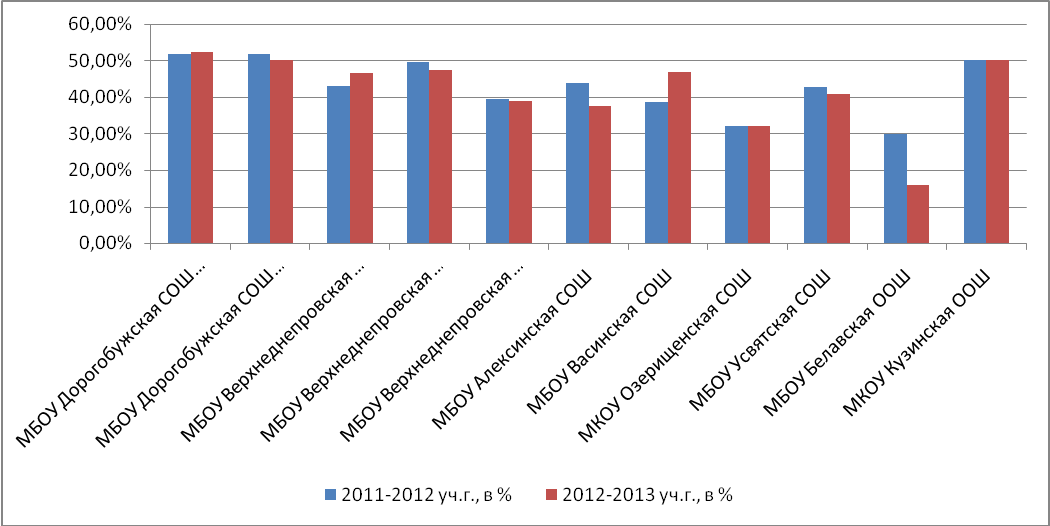 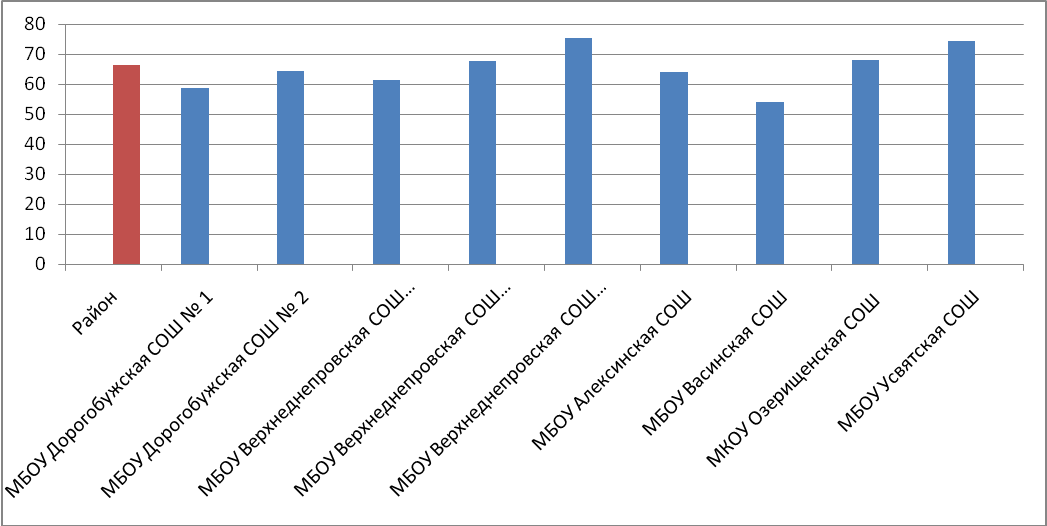 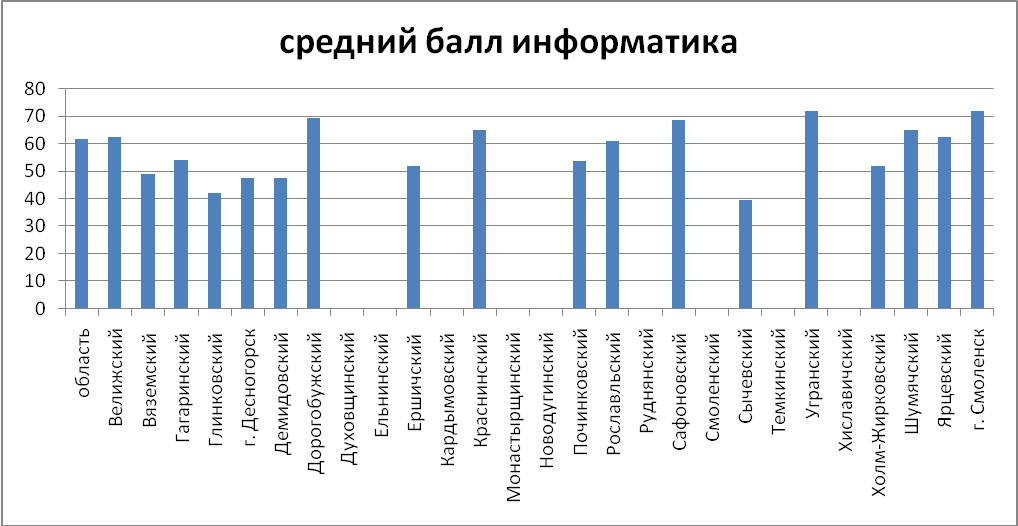 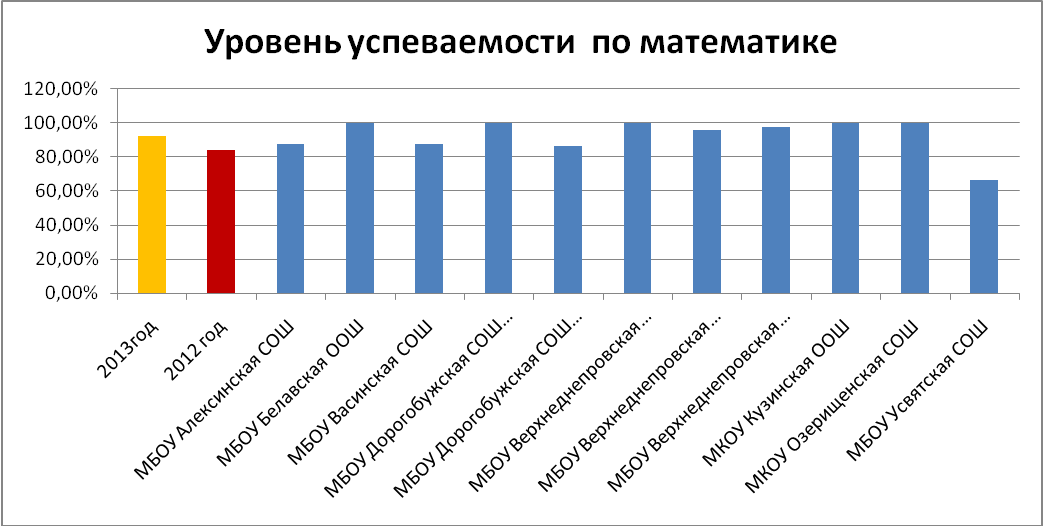 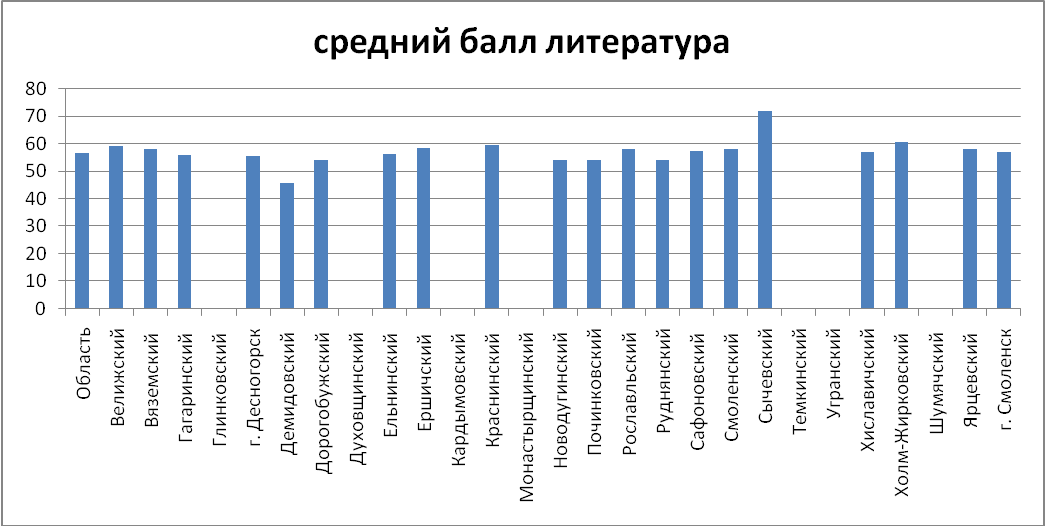 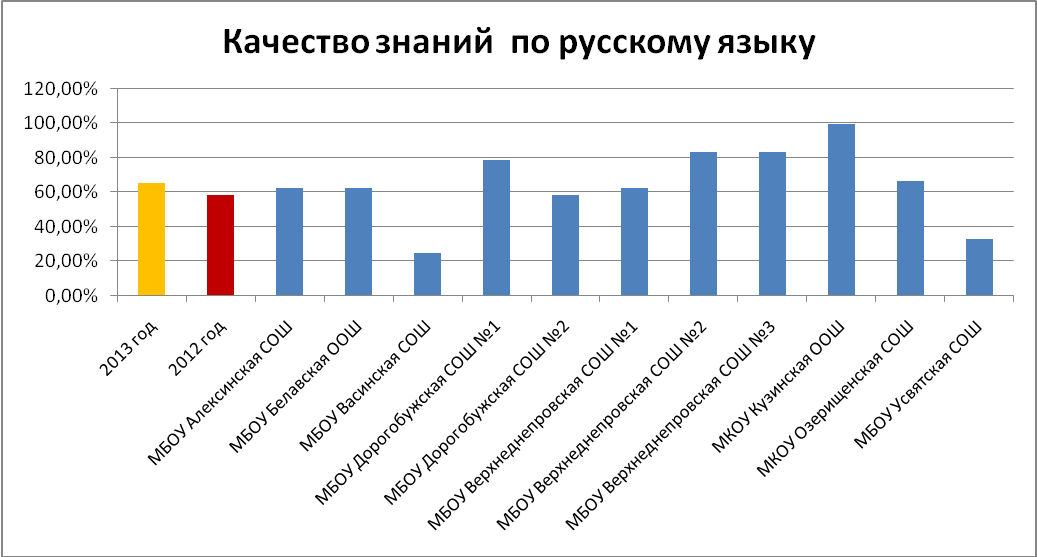 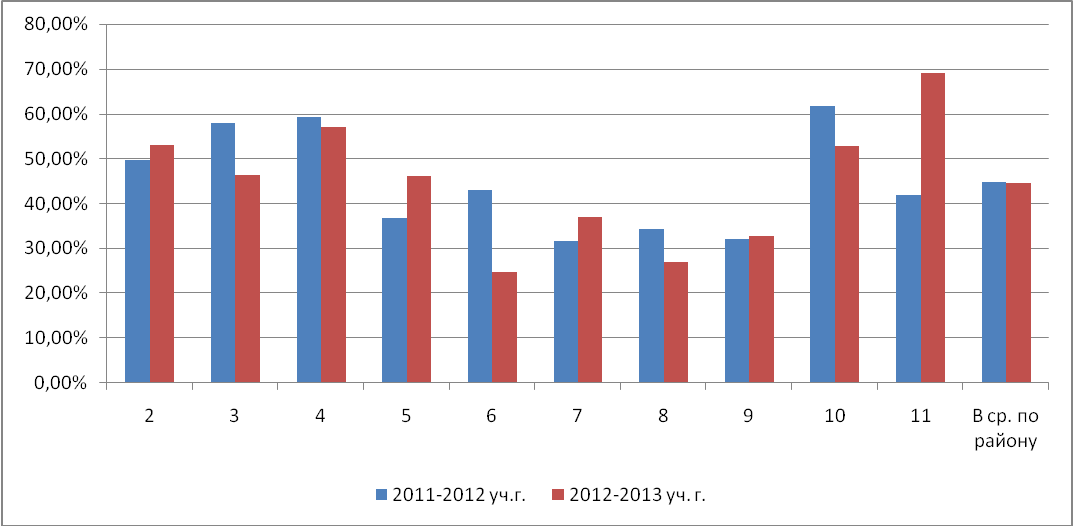 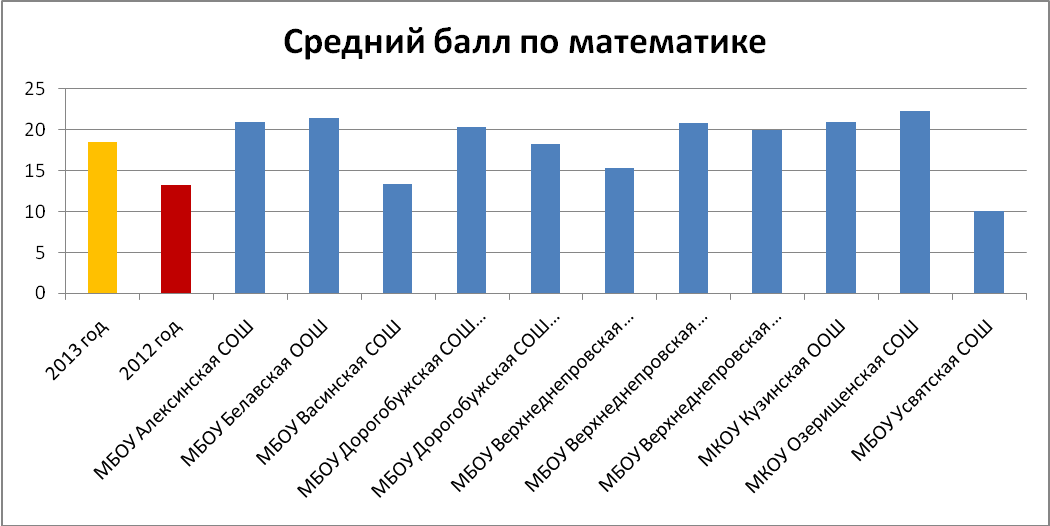 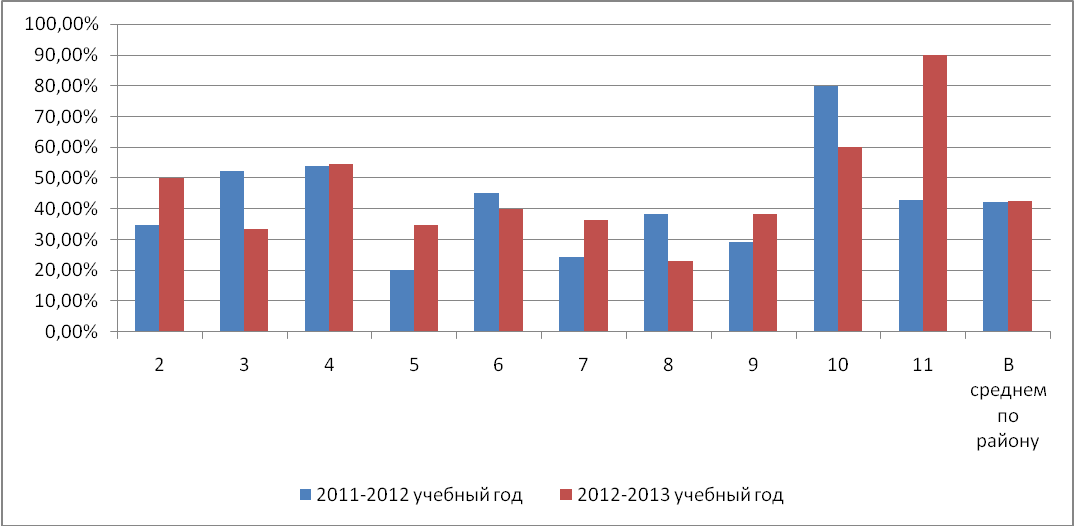 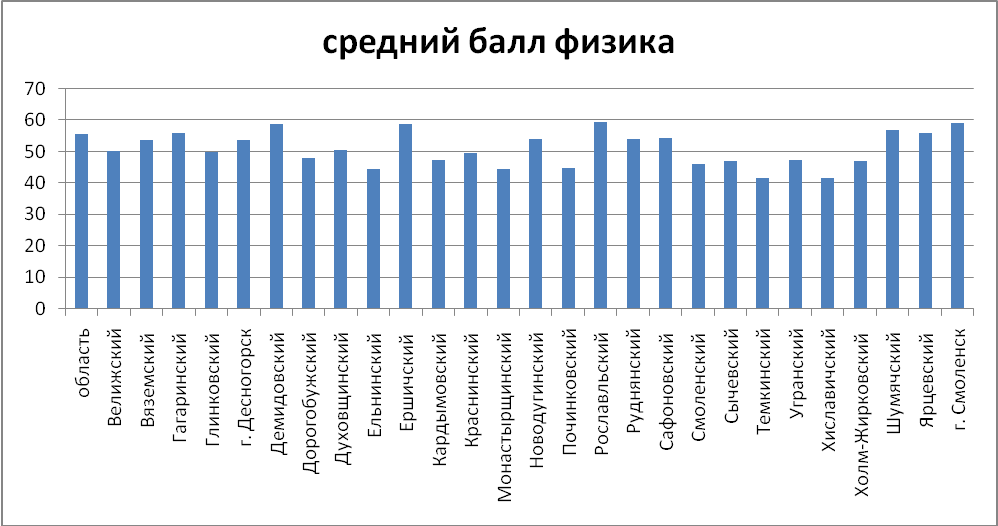 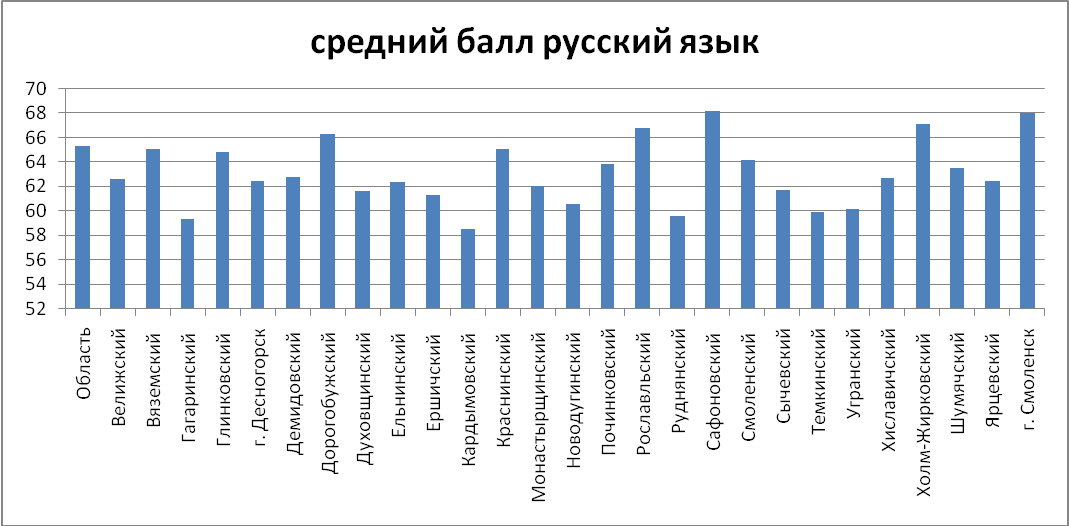 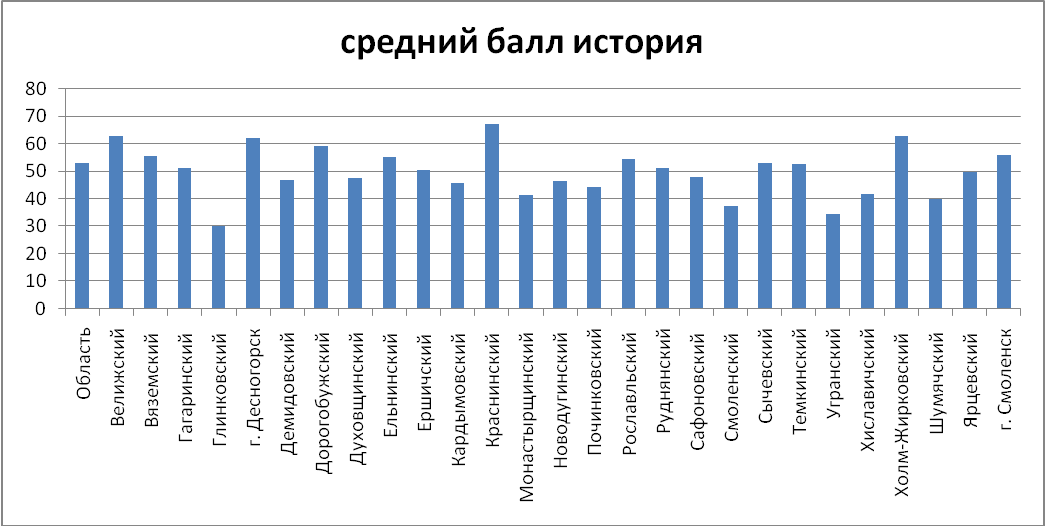 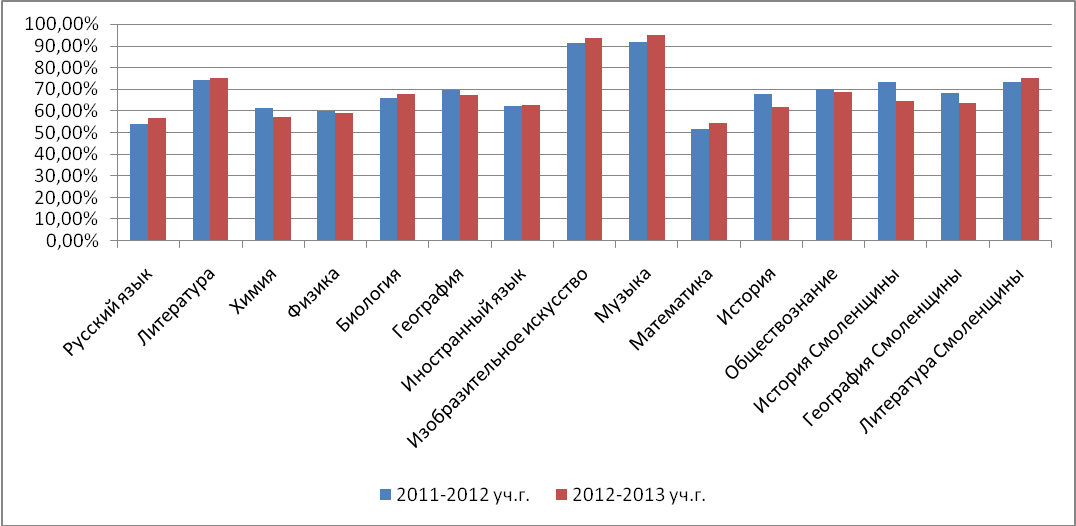 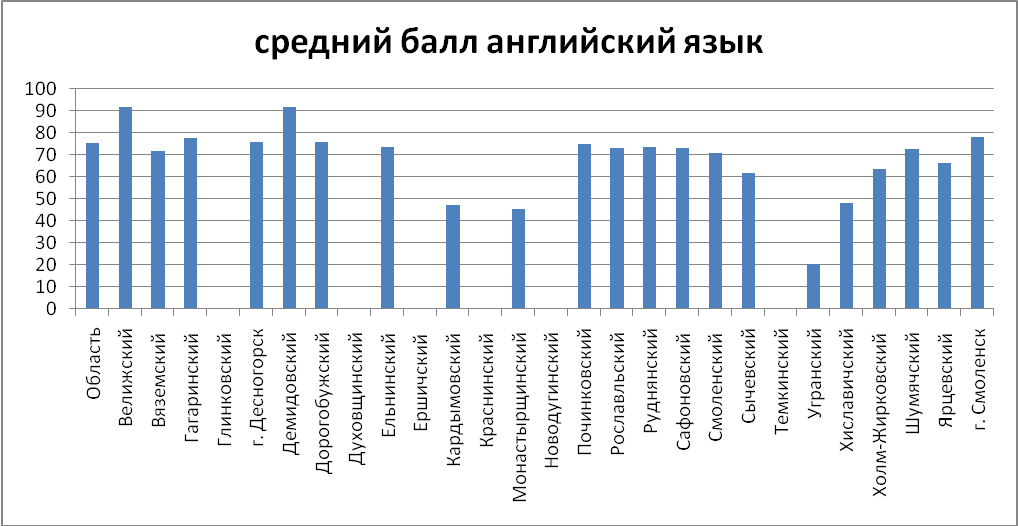 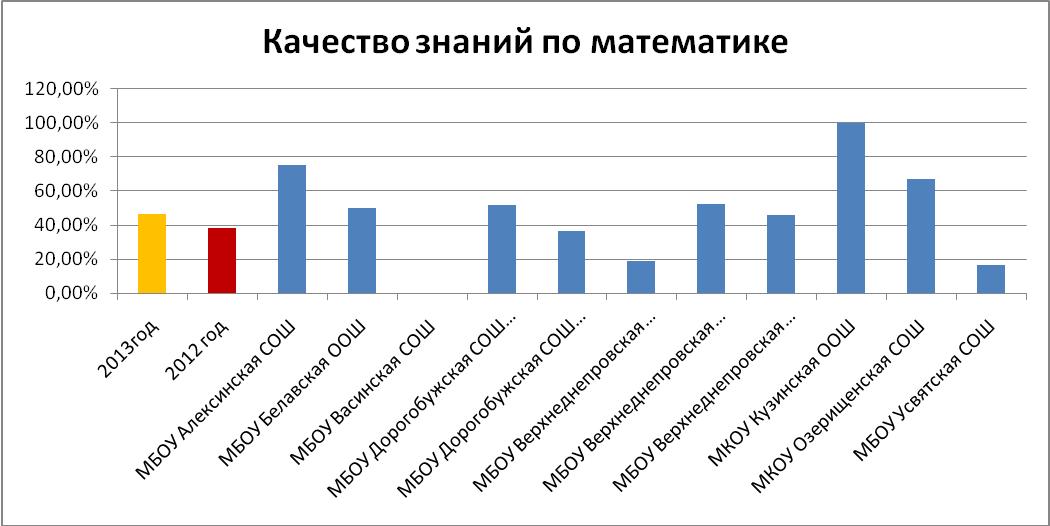 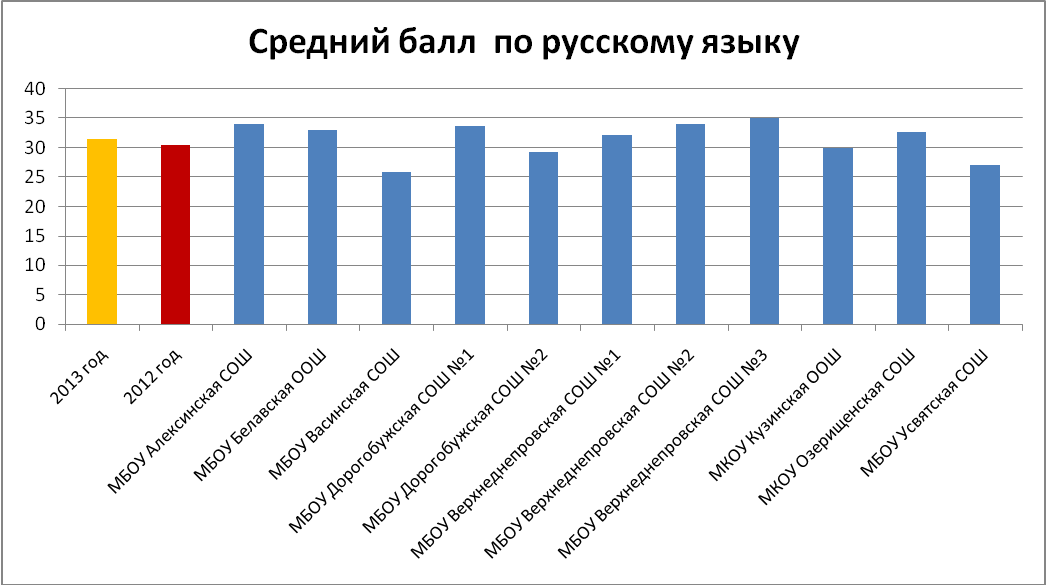 